REGIONAL COMMONWEALTH IN THE FIELD OF COMMUNICATIONS (RCC)BOARD OF THE COMMUNICATIONS ADMINISTRATIONS 
COORDINATION COUNCIL OF THE CIS MEMBER-STATES ON THE INFORMATIZATION AT THE RCCDecision № 55/25-416-17 September 2019 г.	Protocol N9 55/25On the preparation of the RCC AC for the 2019 world Radiocommunication conference (WRC-19) and the 2019 Radiocommunication Assembly (RA-19) Having heard and discussed information on the preparation of the Communications Administrations of the in the Regional Commonwealth in the Field of Communications Member-States (hereinafter RCC) for the world Radiocommunication conference (WRC-19) and the Radiocommunication Assembly (RA - 19) in 2019, noting also that the main goal of the world Radiocommunication conference (WRC) is to improve the radio Regulations — the international Treaty governing the use of radio frequency spectrum and satellite orbits, noting that the major tasks of the Radiocommunication Assembly is the analysis of studies of the Radiocommunication Sector of the International telecommunication Union, the discussion of future work and adoption of the structure of the Sector acknowledging that the participation of the RCC CAs in the work of the RA-19 and WRC-19 contributes to the protection of national interests of the RCC Member-States by reflecting proposals of the RCC CAs in the final documents of the RA-19 and WRC-19 and the further introduction of advanced systems and networks telecommunication,The Heads decided:Approve the activities of the RCC Commission for regulating the usage of the radio frequency spectrum and satellite orbits (the RCC Commission on RFS and SO) to prepare the RCC CA for WRC-19 and RA-19.Approve the "General proposals of the RCC CA for the work of WRC-19 (Annex 1 in electronic form) and “General proposals of the RCC CA for the work of RA – 19” (Annex 2 in electronic form).З. Approve the proposals of the RCC Commission on RFS and SO on the nomination of RCC CA candidates for the leadership positions of WRC-19, AR-19 and working bodies (Annex 3).To instruct the RCC CA:to send information on joining the General proposals on the WRC-19 agenda items and on RA-19 issues to the RCC Executive Committee by October 1, 2019; send information on the composition of their delegations to participate in the work of RA-19 and WRC-19 in order to interact at RA-19 and WRC-19 to the RCC Executive Committee by October 10, 2019; take measures to properly formalize the credentials of their delegations to obtain voting rights at WRC-19 in accordance with the requirements of ITU (circular letter of the Secretary-General of ITU N2 CL-19/13 of April 2 2019). The original credentials should be sent to the ITU Secretary-General in accordance with the established procedure; transfer their credentials to another delegation of the RCC CA, which will participate in the WRC-19 with the right to vote, in case the delegation cannot participate in the Conference, which should be documented in accordance with the above Circular letter of the ITU Secretary-General.Instruct the General Director of the RCC Executive Committee:to send to the ITU "Common proposals of the RCC CAs to the WRC-19" and "Common proposals of the RCC CAs to the RA-19" designed in accordance with the requirements of ITU in a timely manner; to inform the Director of the Radiocommunication Bureau of ITU on the nominations of the RCC CAs in leadership positions of the RA-19, WRC-19; to organize regular coordination meetings of delegations of the RCC CAs on the RA-19 and WRC-19 in accordance with the procedure of the RCC CAs interaction on the RA-19 and WRC-19 approved by the RCC Commission on RFS and SO; to organize coordination meetings with other regional organizations in the course of these events.Instruct the Chairman of the RCC Commission on RFS and SO to report to the next meeting of the RCC Board of the CAs Heads on the results of the RCC AC on AR-19 and WRC-19.Nur-Sultan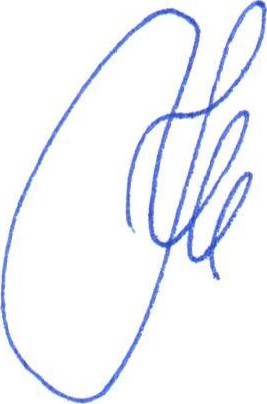 Chairman
K.Yu. Noskov